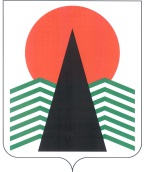 ГЛАВА  НЕФТЕЮГАНСКОГО  РАЙОНАпостановлениег.НефтеюганскО премии Главы Нефтеюганского района
в целях поощрения и поддержки талантливой молодежиВ соответствии с Федеральным законом от 30.12.2020 № 489-ФЗ 
«О молодёжной политике в Российской Федерации», постановлением администрации Нефтеюганского района от 31.10.2016 № 1790-па-нпа «Об утверждении муниципальной программы «Образование 21 века на 2019-2024 годы и на период 
до 2030 года», в целях поощрения и поддержки талантливой молодёжи Нефтеюганского района  п о с т а н о в л я ю:Утвердить: Премию Главы Нефтеюганского района в целях поощрения и поддержки талантливой молодежи.1.2.	Положение о премии Главы Нефтеюганского района в целях поощрения 
и поддержки талантливой молодежи (Приложение № 1).1.3.	Состав Экспертного совета по присуждению премии Главы Нефтеюганского района в целях поощрения и поддержки талантливой молодежи (Приложение № 2). Настоящее постановление подлежит опубликованию в газете «Югорское обозрение» и размещению на официальном сайте органов местного самоуправления Нефтеюганского района.Признать утратившими силу постановления Главы Нефтеюганского района:от 31.05.2012 № 33-п «О премии Главы Нефтеюганского района в целях поощрения и поддержки талантливой молодежи»;от 07.06.2017 № 33-пг «О внесении изменений в постановление Главы Нефтеюганского района от 31.05.2012 № 33-п «О премии Главы Нефтеюганского района в целях поощрения и поддержки талантливой молодежи».Контроль за выполнением постановления возложить на заместителя главы Нефтеюганского района Михалева В.Г.Исполняющий обязанностиГлавы района                                                                             С.А.КудашкинПриложение № 1к постановлению ГлавыНефтеюганского районаот 18.05.2021 № 55-пгПоложениео премии Главы нефтеюганского районав целях поощрения и поддержки талантливой молодежиОбщие положенияПремия Главы Нефтеюганского района в целях поощрения и поддержки талантливой молодежи (далее - Премия) учреждается Главой Нефтеюганского района в целях реализации подпрограммы II «Молодежь Нефтеюганского района» муниципальной программы «Образование 21 века на 2019-2024 годы и на период 
до 2030 года», утвержденной постановлением администрации Нефтеюганского района от 31.10.2016 № 1790-па-нпа.Решение о присуждении Премии принимается Экспертным советом 
по присуждению Премии Главы Нефтеюганского района в целях поощрения 
и поддержки талантливой молодежи (далее - Совет).Награждение Премией производится вне зависимости от получения кандидатами других видов поощрений, вознаграждений и выплат.Размер Премии составляет 10 000 (десять тысяч) рублей.Присвоение звания лауреата Премии производится ежегодно распоряжением Главы Нефтеюганского района.Номинации Премии2.1.	Премия присуждается лицам в возрасте от 14 до 35 лет включительно, проживающим на территории Нефтеюганского муниципального района Ханты-Мансийского автономного округа – Югры (далее – Нефтеюганский район), 
по следующим номинациям:за успехи в области научно-технического творчества;за успехи в работе по сохранению культуры коренных малочисленных народов Севера;за успехи в творческой деятельности;за успехи в области развития медиа пространства и информатизации;за успехи в добровольческой и волонтерской деятельности;за успехи в формировании здорового образа жизни молодежи;за успехи в патриотическом и духовно-нравственном воспитании;за успехи в развитии ученического, студенческого самоуправления;за успехи в развитии системы межнациональных отношений, профилактику экстремизма в молодежной среде;за успехи в области предпринимательства и управления;за успехи в области науки и образования;за успехи в области общественной деятельности.Порядок выдвижения кандидатур на ПремиюКандидаты на получение Премии выдвигаются органами местного самоуправления муниципальных образований, входящих в состав Нефтеюганского района, организациями и предприятиями, детскими и молодежными общественными объединениями, Молодежным парламентом при Думе Нефтеюганского района, Советами молодежи поселений Нефтеюганского района, учреждениями Нефтеюганского района (далее - выдвигающая организация).На каждую кандидатуру выдвигающая организация оформляет представление о награждении по форме, согласно Приложению к настоящему Положению с приложением копий наградных диплом, статей, а также документов, характеризующих заслуги кандидата по заявленным номинациям.Представление о награждении направляется в Совет:в 2021 году - до 1 июня;в последующие годы - до 1 мая текущего года.Ответственность за организацию работы по своевременному рассмотрению документов на присуждение Премии и подготовку необходимых наградных материалов, ведение регистрации и учета премированных лиц несет департамент образования и молодежной политики Нефтеюганского района.Утверждение кандидатур ПремииРешение о присуждении Премии принимается большинством голосов 
из числа присутствующих членов Совета. Для принятия решения Совет может привлекать специалистов, 
не входящих в состав Совета.Решение оформляется протоколом и подписывается всеми присутствующими членами Совета.Протокол Совета направляется Главе Нефтеюганского района 
на утверждение.Финансовое обеспечение Премии5.1.	Источником финансирования Премии являются средства бюджета Нефтеюганского района, предусмотренные муниципальной программой «Образование 21 века на 2019-2024 годы и на период до 2030 года», подпрограммой II «Молодежь Нефтеюганского района.Процедура вручения ПремииПремия вручается в торжественной обстановке Главой Нефтеюганского района, а в случае его отсутствия - заместителем главы Нефтеюганского района 
или директором департамента образования и молодежной политики Нефтеюганского района.Церемония вручения Премии лауреатам проводится не позднее 10 июля текущего года в рамках празднования Российского Дня молодежи.Одновременно с Премией выдается Диплом Лауреата молодежной премии Главы Нефтеюганского района в целях поощрения и поддержки талантливой молодежи (далее – Диплом). В оформлении Диплома обязательно изображение герба Нефтеюганского района.Ход мероприятий, связанных с присуждением и вручением премии Главы Нефтеюганского района, подлежит освещению в средствах массовой информации, 
на официальном сайте органов местного самоуправления Нефтеюганского района.Приложениек Положению о премии Главы Нефтеюганского района в целях поощрения и поддержки талантливой молодежиПредставление о награждении премией Главы нефтеюганского района Фамилия                            Имя                                Отчество ----------------------------Место работы (место учебы), занимаемая должность __________________________________________________________________________(полное наименование организации)Дата рождения _______________________________________________________(число, месяц, год)Место рождения   ____________________________________________________                        (республика, край, область, округ, город, район, поселок, село, деревня)Образование _________________________________________________________                                   (полное наименование учебного заведения, год окончания)Какими государственными и ведомственными (отраслевыми) наградами награжден(а), даты награждения ______________________________________________________________________________________________________________________Характеристика с указанием конкретных заслуг представляемого к награде____________________________________________________________________________________________________________________________________________________Общая оценка достижения кандидата, мотивирующая его выдвижение____________________________________________________________________________________________________________________________________________________(наименование организации, учреждения, предприятия, общественного объединения)Кандидатура ____________________________________________рекомендована _______________________________________________________________________ (наименование организации, учреждения, предприятия, общественного объединения)Приложение № 2к постановлению ГлавыНефтеюганского районаот 18.05.2021 № 55-пгСостав Экспертного совета по присуждениюпремии Главы Нефтеюганского районав целях поощрения и поддержки талантливой молодежиПредседатель Экспертного совета – заместитель главы Нефтеюганского района, курирующий деятельность департамента образования и молодёжной политики Нефтеюганского районазаместитель председателя Экспертного совета – директор департамента образования и молодёжной политики Нефтеюганского района.Члены Экспертного совета:директор департамента культуры и спорта Нефтеюганского районаначальник отдела по делам молодёжи департамента образования 
и молодёжной политики Нефтеюганского районаначальник отдела дополнительного образования и воспитательной работы департамента образования и молодёжной политики Нефтеюганского района.18.05.2021№ 55-пг№ 55-пгРуководитель учреждения    __________                                                                                (подпись)                         (Ф.И.О.) __________________«__» ______ ______ годаМ.П.